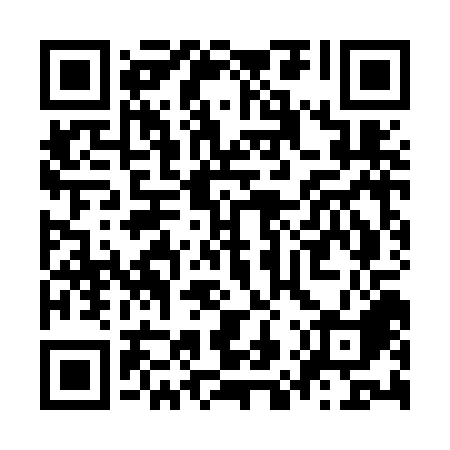 Prayer times for Ausserhienthal, GermanyWed 1 May 2024 - Fri 31 May 2024High Latitude Method: Angle Based RulePrayer Calculation Method: Muslim World LeagueAsar Calculation Method: ShafiPrayer times provided by https://www.salahtimes.comDateDayFajrSunriseDhuhrAsrMaghribIsha1Wed3:365:491:075:078:2610:302Thu3:335:471:075:088:2710:323Fri3:305:461:075:088:2810:354Sat3:275:441:065:098:3010:375Sun3:245:421:065:098:3110:406Mon3:215:411:065:108:3310:427Tue3:185:391:065:108:3410:458Wed3:165:381:065:118:3610:479Thu3:135:361:065:118:3710:5010Fri3:105:351:065:128:3810:5211Sat3:075:331:065:128:4010:5512Sun3:045:321:065:138:4110:5813Mon3:015:301:065:148:4211:0014Tue2:585:291:065:148:4411:0315Wed2:555:281:065:158:4511:0616Thu2:525:261:065:158:4611:0817Fri2:505:251:065:168:4811:1118Sat2:495:241:065:168:4911:1419Sun2:495:231:065:178:5011:1620Mon2:495:221:065:178:5211:1621Tue2:485:211:065:178:5311:1722Wed2:485:191:065:188:5411:1723Thu2:475:181:075:188:5511:1824Fri2:475:171:075:198:5611:1825Sat2:475:161:075:198:5811:1926Sun2:465:151:075:208:5911:1927Mon2:465:151:075:209:0011:2028Tue2:465:141:075:219:0111:2129Wed2:465:131:075:219:0211:2130Thu2:455:121:075:229:0311:2231Fri2:455:111:085:229:0411:22